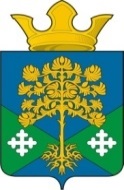 Российская ФедерацияСвердловская областьКамышловский муниципальный районМуниципальное образование «Восточное сельское поселение»ДУМА МУНИЦИПАЛЬНОГО ОБРАЗОВАНИЯ«ВОСТОЧНОЕ СЕЛЬСКОЕ ПОСЕЛЕНИЕ»(четвертый созыв)Р Е Ш Е Н И Е(в редакции  решений Думы поселения от 29.10.2020  № 94; от 27.11.2020 № 98; от 29.09.2021 № 129)                                                             п. Восточный         Об утверждении размера платы за содержание и ремонт жилого помещения, за жилищные услуги для собственников жилых помещений                         и нанимателей жилых помещений по договорам социального найма                                в  многоквартирных домах на территории Восточного сельского поселенияВ соответствии с Жилищным Кодексом Российской Федерации,  постановлением Правительства Российской Федерации от 03.04.2013 № 290                 «О минимальном перечне услуг и работ, необходимых для обеспечения надлежащего содержания общего имущества в многоквартирном доме, и порядке их оказания и выполнения», руководствуясь статьей 22 Устава Восточного сельского поселения, Дума Восточного сельского поселенияРЕШИЛА:    1. Утвердить размер платы за содержание и ремонт жилого помещения,              за жилищные услуги (в том числе и вывоз жидких бытовых отходов)                          для собственников жилых помещений  и  нанимателей жилых помещений                     по договорам социального найма в многоквартирных домах на территории Восточного сельского поселения за 1 кв.м (один квадратный метр) общей площади жилого помещения в месяц - 39 рублей (в редакции решения Думы поселения от 29.09.2021 № 129)      2. Определить  размер  платы  за коммунальные услуги как произведение тарифов предприятий коммунального комплекса, установленных в соответствии с действующим законодательством, на объём потребления ресурсов по показаниям приборов учёта, а при их отсутствии исходя из нормативов потребления коммунальных услуг. 3. исключен ( решение Думы поселения от 29.09.2021 № 129)4. Максимально допустимая доля собственных расходов граждан, на оплату жилья и коммунальных услуг в совокупном семейном доходе, нормативная площадь жилого помещения и стандарт стоимости жилищно-коммунальных услуг, в пределах которых осуществляется предоставление компенсаций (субсидий) по оплате жилья и коммунальных услуг, определяются Правительством Свердловской области.          5. Плата за жилое помещение и коммунальные услуги вносится не позднее 10 числа следующего за истекшим месяца (если иное не оговорено договором). Несвоевременное внесение платы за услуги влечет за собой начисление пени в размере одной трехсотой ставки рефинансирования Центрального банка Российской Федерации, действующей на момент оплаты, от не выплаченных в срок сумм, за каждый день просрочки, начиная со следующего дня после наступления установленного срока оплаты по день фактической выплаты включительно. 6. Решение Думы МО «Восточное сельское поселение» от 23.10.2019 № 51 «О размере платы за содержание и ремонт жилого помещения за жилищные услуги для нанимателей жилых помещений по договорам социального найма жилых помещений государственного и муниципального жилищного фонда и собственников жилых помещений на территории муниципального образования «Восточное сельское поселение», которые не приняли на общем собрании решение об установлении размера платы за содержание и ремонт жилого помещения на 2020 год» - признать утратившим силу.7. Данное решение вступает в силу с момента его подписания.8. Настоящее решение опубликовать в газете Камышловские известия и разместит на официальном сайте муниципального образования «Восточное сельское поселение» в сети Интернет (http://vostochnoesp.ru).9. Контроль за исполнением настоящего решения возложить на председателя комиссии по финансово-экономической политике Думы муниципального образования «Восточное сельское поселение» Н.Ю.Фарносову.         Председатель Думы МО                                               Глава МО«Восточное сельское поселение»                       «Восточное  сельское поселение»         ________ А.Л.Макаридин                                         _________ Н.С.ЖурскийПриложение № 1 к решению Думы МО«Восточное сельское поселение» (исключено решением Думы поселения от 29.09.2021 № 129)28.02. 2020№77